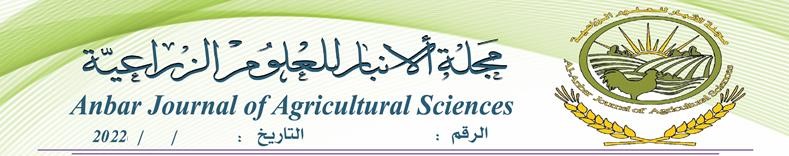 Certificate of AcceptanceTitle of Paper: Effect Of Dietary Supplement Ginger And Turmeric Powder On Japanese Quail (Coturnix Coturnix Japonica) Performance,Carcass Traits And Blood Parameters.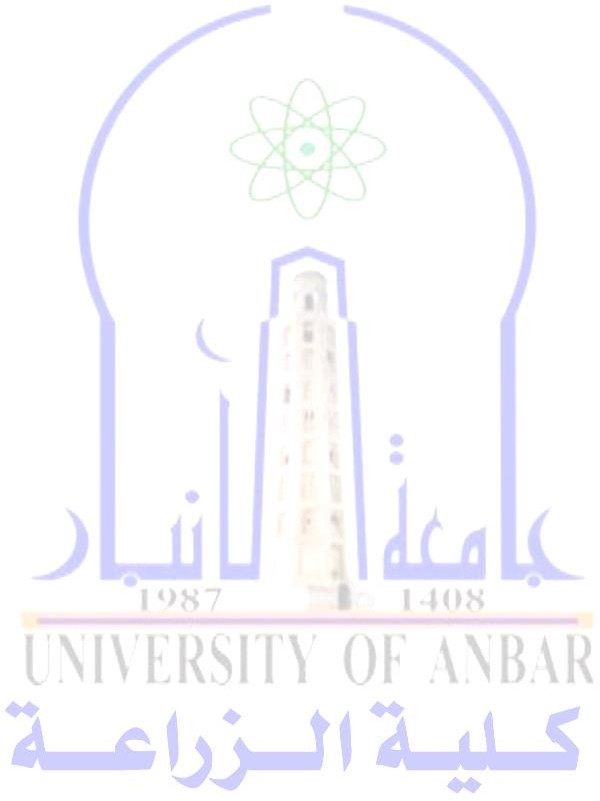 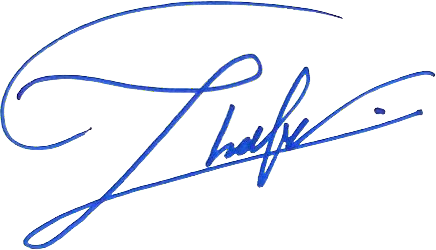 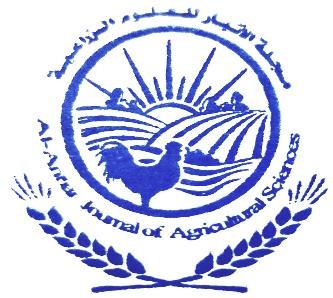 Authors: A. J. Khalil, D. D. Maulod and S. M. AhmedThe Editorial Board of Anbar Journal of Agricultural Sciences (AJAS, P-ISSN: 1992-7479, E-ISSN: 2617-6211) hereby states withgreat pleasure that following the reviewing process, your above indicated manuscript has been Accepted for publication in 2022 Volume 20, issue2 . We would like to thank you for your submitted paper.Regards,Editor-in-chiefProf. Dr. Thafer T. Muhammed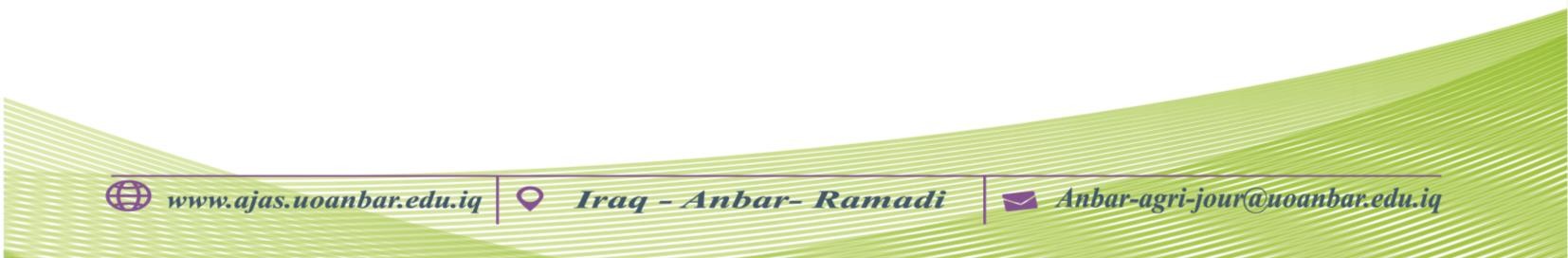 